Glenwood SpringsMntessori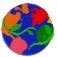 Where Children Love To LearnFees And TuitionWe are a tuition based preschool which authentically follows the Philosophy of Dr. Maria Montessori.  Our tuition cost is comparable to other Montessori programs throughout Colorado and enables us to provide the highest quality program with exceptional teachers and beautiful materials.  Based on years of experience and observation, the children thrive in this environment when consistently attending the program.  The 3 day program requires at least 2 out of the 3 days to be consecutive.   *Registration Fee:  $50 (Non-refundable) Returning Students *Registration Fee: $100 (Non-refundable) New Students	*(Paying Registration Fee will hold a spot for your child.)Materials Fee:  $200 (Non-refundable)Please see our full policies and procedures detailed in the Parent Handbook and our current School Calendar.  We closely follow the RE-1 school calendar with a few exceptions.  TuitionOur tuition cost is based on our 9 month program which runs from September - May.  Tuition may be paid in full, quarterly, or broken up into 9 monthly payments. Payment is received regardless of child absence, or school closures as outlined in our School Calendar.     *Drop in for Extended Care is $20 per day.  24 hour notice is required and dependent on available space.  Children enrolled in Extended Care are given first priority. Half Day - 8:15 - 12:155 Days4 Days3 DaysMonthly Payments$660$528$396Full Day - 8:15 - 3:30Monthly Payments$960$768$576*Extended Care8am – 5pm$1260$1008$756